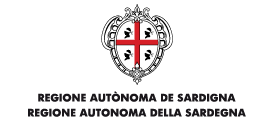 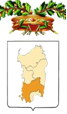 						   	     Províntzia de su Sud Sardigna       	      Progetu finantziau cun su dinai de sa Regioni Autònoma de Sardigna cunformas a sa L. 482/99, L.R. 22/2018. Annualidadi 2021MOLLU DE ISCRITZIONI“PRONTU SES? LABBORATÓRIU DE LÍNGUA SARDA”03 de Meseidas 2021 – 31 de Gennaxu 2022 – Piataforma ZOOMSu/a sutascritu/a _______________________________________________________________ Nàsciu/a in ___________________________________________ su ______________________ Residenti in _______________________ bia ________________________________ n° ______e-mail: ________________________________________________________________________ tel. ________________________ DOMANDATDe pigai parti a su Labboratóriu de Língua Sarda chi si fait in sa piataforma ZOOM in is mesis de Meseidas2021 e Gennaxu 2022.Autorizu a su manixu de is datus personalis cunformas a su D. Lgs n. 196/2003 agiornau cunformas a su D.Lgs. 101/2018 segundu is dispositzionis de su Regulamentu CE 2016/679.                     Data 								In fidi_________________________			         _______________________________